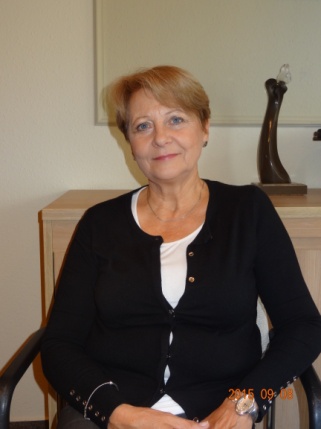 Dr inż. Zdzisława Ledzion- Trojanowska – inżynier budownictwa, doktor nauk technicznych, wieloletni pracownik naukowy  Katedry Nieruchomości Uniwersytetu Łódzkiego i Wydziału Budownictwa, Architektury        i Inżynierii Środowiska Politechniki Łódzkiej.               Od 1993r. rzeczoznawca majątkowy, nr uprawnień 414. Od 2004r do 2012 r. Przewodnicząca Rady Naukowo Programowej PFSRM. Posiada certyfikat Recognised European Valuer. W latach 1994-2001 współorganizatorka i pierwsza Przewodnicząca Komisji Arbitrażowej przy Polskiej Federacji Stowarzyszeń Rzeczoznawców Majątkowych (PFSRM).W latach 1993-2006 założycielka i Prezes Łódzkiego Stowarzyszenia Rzeczoznawców Majątkowych a obecnie Prezes Honorowy tego Stowarzyszenia i Przewodnicząca Komisji  Pojednawczo-Arbitrażowej. Zwolenniczka mediacyjnych  form rozstrzygania sporów.Od 2004r. członek Zarządu  Polskiego Stowarzyszenia Doradców Rynku Nieruchomości (PSDRN). Współtwórca i Arbiter Sądu Polubownego przy PSDRN, Doradca Rynku Nieruchomości, certyfikat PSDRN  nr  25.                                  	Od 1996r najpierw współwłaściciel  firm VALOR Instytut  Nieruchomości s.c i VALOR Obsługa Nieruchomości s.c a obecnie właściciel firmy VALOR ADVISOR. Prowadzi kilkuosobową kancelarię rzeczoznawców majątkowych.